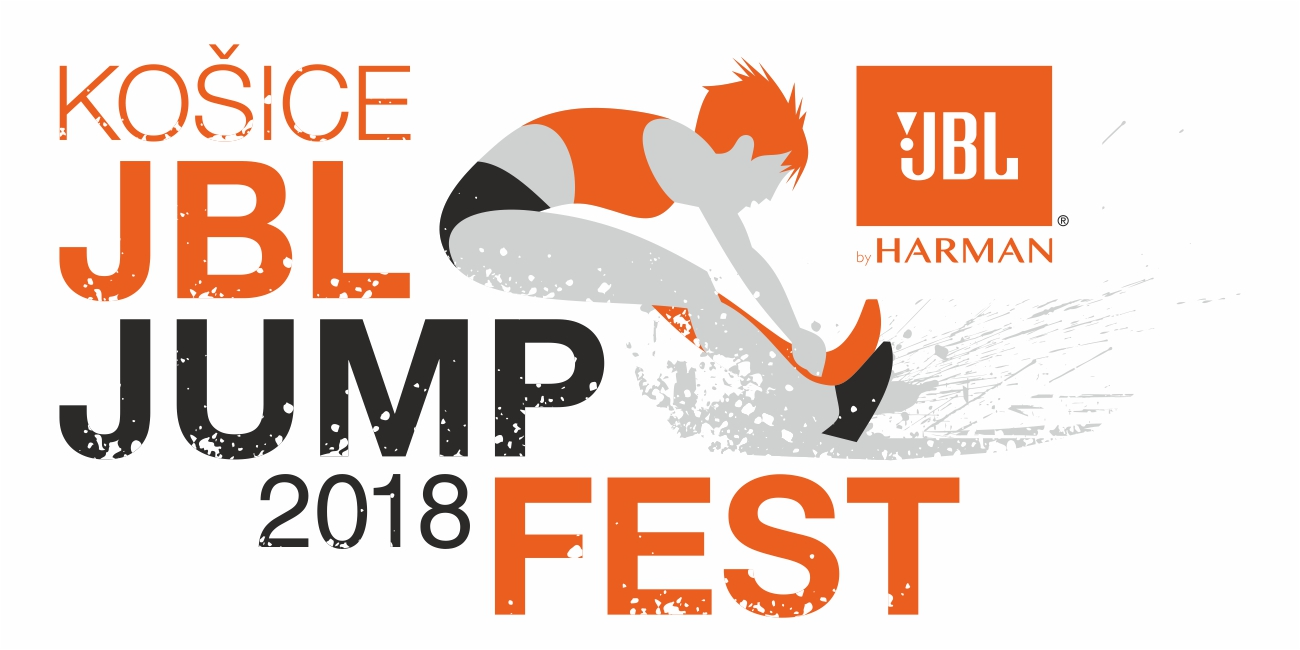 PROPOZÍCIEJBL JUMP FEST Skokansko - šprintérsky mítingKošice, Alžbetina ulica, 5.9.2018Termín:	Streda, 5.septembra 2018, od 9:00 do 15:00 šprintérsko-skokanský dvojboj ZŠ, od 16:00 JBL JUMP FEST skokansko - šprintérska showMiesto:	Súťaže prebiehajú na skokanskej rampe a na šprintérskej rovinke s 3 dráhami a povrchom Mondo na Alžbetinej ulici v Košiciach			Usporiadateľ :		Atletika Košice o.z., mesto Košice a DSI Slovakia s.r.o.  Hlavní funkcionári:		Riaditeľ pretekov			- Mgr. Radoslav DubovskýVrchník skokanských pretekov		- Slavomír Sekelský				Vrchník šprintérskych pretekov		- Ľuboš JošťákDisciplíny: 	„Šprintérsko-skokanský dvojboj žiakov ZŠ“ – 2-boj (50 yardov a skok do diaľky) 	Termín: 5.9.2018, 9:00 – 15:00Šprint na 30m až 50 yardov a skok do diaľky detí ročníkov 2012 a mladších	Termín: 5.9.2018, 14:40 – 15:00	„JBL JUMP FEST“ Skokansko – šprintérska show s účastníkmi ME, OH, finalistov MS 2017 v Londýne a účastníkmi Majstrovstiev Európy v Berlíne.Termín: 5.9.2018, 16:00 – 18:00Podmienky účasti a pokyny: 	„Šprintérsko-skokanský dvojboj žiakov ZŠ“ – 2-boj (50 yardov a skok do diaľky) Kategórie: žiaci základných škôl, ročníkov narodenia 2006-2011  Termín: 5.9.2018, 8:30 – 15:00Šprint na 30m až 50 yardov a skok do diaľky detí ročníkov 2012 a mladších Termín: 5.9.2018, 14:40 – 15:00  Za doprovodu rodičov.	„JBL JUMP FEST“ skokansko - šprintérska show Disciplíny: diaľka a trojskok , šprint na 50 yardov, beh na 50 yardov prekážokKategórie: 3 muži a 3 ženy v každej skokanskej disciplíne, po 3 mužov v šprinte.Pozvaní pretekári, účastníci ME, MS a OHTermín: 5.9.2018, 16:00 – 18:00	Rozcvičenie v sektore: 15:00 – 16:00 (pred súťažou na Hlavnej ulici v parku)Prihlášky: 	Školy, rodičia, prípadne kluby a krúžky do utorka 4.9.2018 do 12:00 e-mailom na : jumpfest@atletikakosice.sk. V prihláške uveďte meno, priezvisko, školu/klub, rok narodenia. Vzhľadom k obmedzenému počtu účastníkov v súťažiach, Vám bude 4.9. do 13:00 spätným mailom potvrdená účasť Vašich pretekárov.V prípade otázok kontaktujte Jaroslavu Klesovú na 0917 660 707,  jaroslavaklesova@zoznam.sk,	Štartovné:	zdarmaÚhrada:			Pretekári štartujú na náklady vysielajúcej zložkyProtesty:			Do 30 min. po úradnom vyhlásení výsledkov podľa pravidiel atletiky Šatne:				Budú k dispozícii len v provizórnych stanoch v mieste pretekovPrezentácia:			Podľa pokynov v mieste disciplínyRozcvičovanie:	V parku na Hlavnej ulici. Rozcvičenie na skokanskej rampe bude umožnené po prezentácii na disciplínu 30 min. pred začiatkom súťažeTechnické podmienky:		Súťažiaci „Elite“ Maximálna povolená dĺžka klincov je 6 mm. Meranie výkonov v skoku do diaľky bude pásmom. Meranie časov v šprintoch bude elektronickou časomierou.	Žiaci súťažia v obuvi bez klincovČ A S O V Ý   R O Z P I SJBL JUMP FEST  2018	Streda, 5.9.2018	9:00 – 15:00	„Šprintérsko-skokanský dvojboj žiakov ZŠ“ – dvojboj (50 yardov a skok do diaľky) 14:40 – 15:00   Šprint na 30m až 50 yardov a skok do diaľky detí ročníkov 2012 a mladších16:00 – 18:00	„JBL JUMP FEST“ – Skokansko – šprintérska  show – diaľka a trojskok, 50 yardov,                           50 yardov prekážok Prípadné zmeny časového programu zverejní organizátor na FB JBL JUMP FEST , www.atletikakosice.sk a www.jumpfest.sk !				Košice, 19.8.2018							Mgr. Radoslav Dubovský										       riaditeľ pretekov